What is the purpose of the Planner?A research degree in the UK is accepted to be a training programme and that training, as well as being focussed on your specific research, should include training in generic, transferable and career-related skills for your personal and professional development. This should equip you better for your research and enhance your employment and career prospects after leaving Brookes, whether you choose to sat within academia / research or move into any other type of career. This Planner is provided as a tool to help you and your supervisors plan and record a programme of activities so that you can develop that portfolio of personal and professional skills. It will encourage you to identify your strengths and prioritise your professional development. It allows you to consider the skills and experiences that will enhance your career prospects and articulate your knowledge, behaviours and attributes to potential employers. What do I need to do?You should complete the Planner with the help of your supervisor(s). To do this, at the beginning of your research degree programme, your supervisor(s) should help you undertake a Training Needs Analysis (see page 7)  where you assess what skills and competencies you already feel confident that you can demonstrate, and which ones you need to work on and develop over the course of your degree. The externally recognised Vitae Researcher Development Framework (see page 4) is a useful tool to support this analysis. There will be some activities – such as University and Faculty induction events – which are mandatory. Some activities – such as attendance at seminars or group meetings within your Department - may also be expected of you. And there will be other, project-specific or wider skills and training you may want, or need, to work on. You don’t need to do everything at once! Think about what you should focus on at different points in your programme as your skills and interests develop. Every research student is different, and the Planner is designed to accommodate the design of a training programme that is bespoke and tailored to you alone.You should repeat the training needs analysis at the beginning of every year and, with the help of your supervisor(s) plan approximately 35 hours of activities every year (half of that expected of full time students). Your proposed programme should be approved by your Director of Studies. As you undertake your development and training activities, you should record and sign them off in your Planner. At the end of every year, that year’s training and your plans for the coming year will be reviewed as part of annual progress monitoring. At the end of your research degree, you retain the Planner as a record of your training.What sort of things can I, and should I, include?Each Faculty organises its own researcher training and you should receive details of this.The  training programme can be found at https://www.brookes.ac.uk/students/research-degrees-team/current-students/graduate-college/events-and-networking/graduate-college-research-student-training/Events organised by the University Careers Service can be found at http://www.brookes.ac.uk/students/careers/researchers/Preparation for teaching is mandatory if you intend to undertake any teaching whilst at Brookes. Each Faculty runs discipline-specific preparation for teaching sessions and OCAED (Oxford Centre for Academic Enhancement and Development)  runs an introductory teaching course for research students https://www.brookes.ac.uk/ocsld/courses/teaching-and-learning/introduction-to-learning-and-teaching-in-higher-education/ - and you must engage with bothAttendance at lab meetings, journal clubs, research group meetings, reading groups etc can be included; attendance at seminars and conferences can be included.Self-directed or web-based learning can be included, as can training undertaken outside Brookes.You are advised to engage with the training narrated powerpoint presentation “Your Personal, Professional & Career Development Planner, and development opportunities available to you” which was provided to you at Induction and is available on demand through the Graduate College training page https://www.brookes.ac.uk/students/research-degrees-team/current-students/graduate-college/events-and-networking/graduate-college-research-student-training/The Researcher Development Framework (RDF)The Researcher Development Framework represents the knowledge, behaviour and attributes of successful researchers – at all levels from undergraduate to senior research professor. It is a useful tool to enable self-assessment of strengths and competencies and identifying areas for further development and can be used to guide you and your supervisor(s) in planning your training. For more information about the RDF see https://www.vitae.ac.uk/researchers-professional-development/about-the-vitae-researcher-development-framework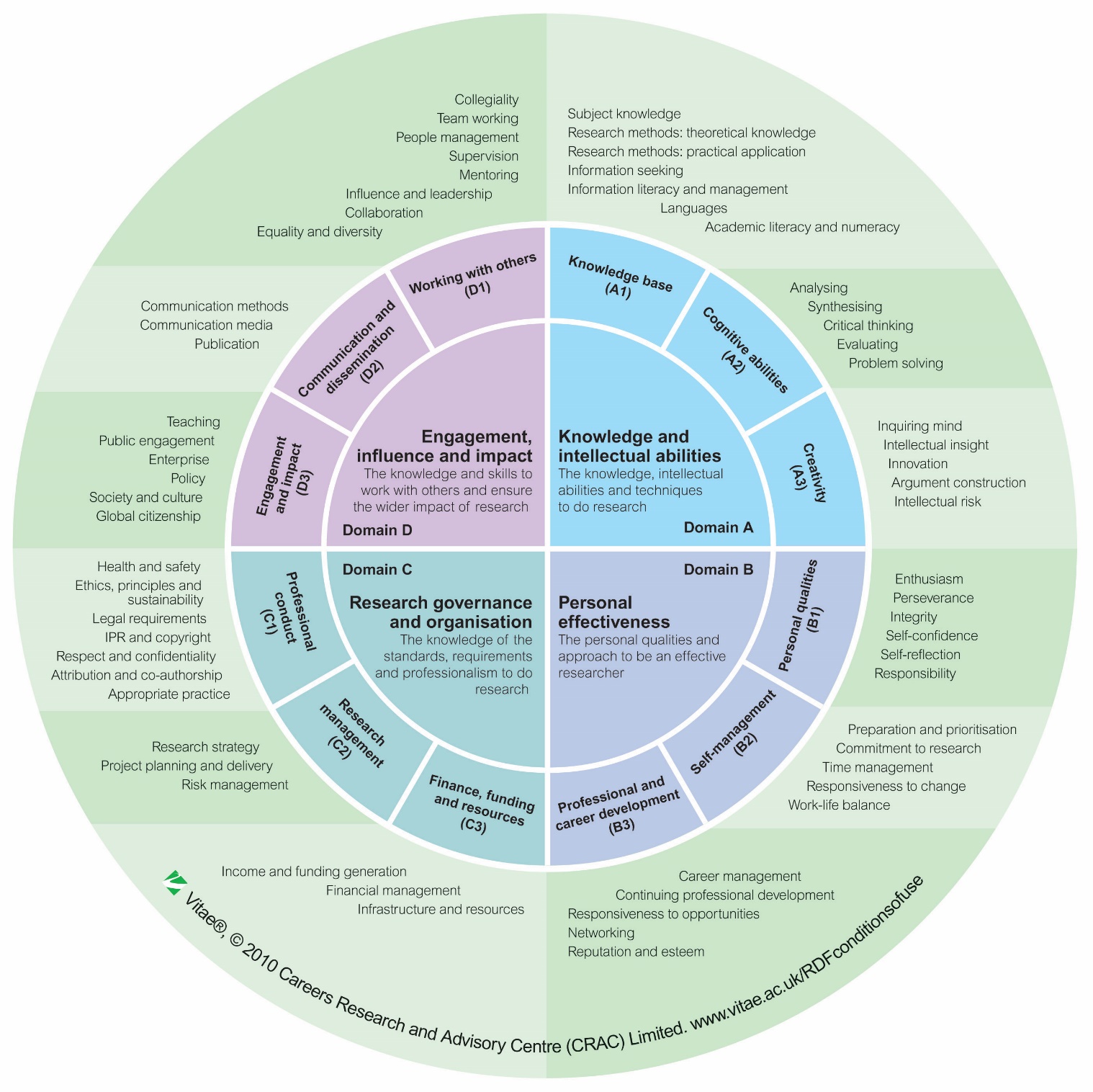 Induction You will have been issued (electronically) with an ‘enrolment pack’ by the Graduate College when you enrolled. This contains direction to a wealth of key information about your research degree.Both your Faculty and the Graduate College also run induction events for all new research students and you are expected to attend these events. In addition, your supervisor(s) should ensure that you receive appropriate induction into your working environment and that you receive appropriate support and facilities. The Graduate College Student Entitlement document https://www.brookes.ac.uk/students/research-degrees-team/current-students/regulations/ clearly sets out the University’s minimum standard of basic entitlement for all areas of provision.A checklist is provided below to support this process.You should complete it and get it signed off by your supervisor within two weeks of your enrolment.Facilities							aware of location / access 								(tick to confirm)Desk space or equivalentSwipecard for access to office and other relevant University spacesShelf / cupboard space Lab or workshop space (if appropriate)ComputerProject-specific software (if appropriate)Access to printing & photocopying through Brookes managed print systemAccess to stationery and suppliesPost pigeonholeConference fundingOther (specify)Key staff									 introduced to / made aware ofDirector of studiesSecond supervisor(s)Postgraduate Research Tutor(s)Research Administrator(s)Head of DepartmentGeneral: introduced to…						completedCareer development planner, RDF & training opportunitiesAppropriate research seminar seriesAppropriate lab / group  meetings, reading groups or equivalentResearch Degrees homepage and resourcesCode of practice for academic integrity (training as part of Graduate College induction / narrated powerpoint available on demand through Graduate College training page*)Good practice for storing your research records and making a data management plan (training as part of Graduate College induction / narrated powerpoint available on demand through Graduate College training page*)Library and information resourcesComputer services and supportGeneral University facilities eg sports centre, etcDiscussed and agreed frequency of supervisory meetings*https://www.brookes.ac.uk/students/research-degrees-team/current-students/graduate-college/events-and-networking/graduate-college-research-student-training/Supervisor signature ………………………………………………………………………………Print name ………………………………………………………………………………………….Date …………………………………..Student signature ………………………………………………………………………………….Print name …………………………………………………………………………………………Date …………………………………..Year 1 training needs analysis & training proposal  Student name…………………………….Use this form in conjunction with the researcher development framework on page 4Agreed by supervisor (signed) ………………………………………………..		dateRecord of Year 1 training completed (a copy should be submitted with your first year report)Student name…………………………….Use this form in conjunction with the researcher development framework on page 4Approved by supervisor (signed) ………………………………………………..	dateApproved by Postgraduate Research Tutor (signed) ………………………….	DateYear 2 training needs analysis & training proposal  Student name…………………………….Use this form in conjunction with the researcher development framework on page 4Agreed by supervisor (signed) ………………………………………………..		dateRecord of Year 2 training completed (a copy should be submitted with your second year report)Student name…………………………….Use this form in conjunction with the researcher development framework on page 4Approved by supervisor (signed) ………………………………………………..	dateApproved by Postgraduate Research Tutor (signed) ………………………….	dateYear 3 training needs analysis & training proposal  Student name…………………………….Use this form in conjunction with the researcher development framework on page 4Agreed by supervisor (signed) ………………………………………………..		dateRecord of Year 3 training completed (a copy should be submitted with your third year report)Student name…………………………….Use this form in conjunction with the researcher development framework on page 4Approved by supervisor (signed) ………………………………………………..	dateApproved by Postgraduate Research Tutor (signed) ………………………….	dateYear 4 training needs analysis & training proposal  Student name…………………………….Use this form in conjunction with the researcher development framework on page 4Agreed by supervisor (signed) ………………………………………………..		dateRecord of Year 4 training completed (a copy should be submitted with your fourth year report)Student name…………………………….Use this form in conjunction with the researcher development framework on page 4Approved by supervisor (signed) ………………………………………………..	dateApproved by Postgraduate Research Tutor (signed) ………………………….	dateYear 5 training needs analysis & training proposal  Student name…………………………….Use this form in conjunction with the researcher development framework on page 4Agreed by supervisor (signed) ………………………………………………..		dateRecord of Year 5 training completed (a copy should be submitted with your fifth year report)Student name…………………………….Use this form in conjunction with the researcher development framework on page 4Approved by supervisor (signed) ………………………………………………..	dateApproved by Postgraduate Research Tutor (signed) ………………………….	DatIf your programme extends for more than five years, you can copy and add extra pages; if your programme is less than five years long, you can delete pages, as appropriatePlanner last updated July 2022Susan Brooks, Director of researcher DevelopmentSkills domain & sub-domains(skills to be developed)Outline appropriate action or training. Include specific reference to Faculty, Graduate College, University or other training, including self directed learning Approx no. hrs(the total for the year should be 35 hrs)Which RDF ‘descriptors’ (listed in the outer circle of the RDF diagram) will the action or training specifically address?A Knowledge & intellectual abilitiesA1 knowledge baseA2 cognitive abilitiesA3 creativityB Personal effectivenessB1 personal qualitiesB2 self managementB3 professional & career developmentC research governance & organisationC1 professional conductC2 research managementC3 finance funding & resourcesD engagement, influence & impactD1 working with othersD2 communication & disseminationD3 engagement & impactSkills domain & sub-domains(skills to be developed)Training undertaken / dateHours(the total for the year should be 35 hrs)Student signatureA Knowledge & intellectual abilitiesA1 knowledge baseA2 cognitive abilitiesA3 creativityB Personal effectivenessB1 personal qualitiesB2 self managementB3 professional & career developmentC research governance & organisationC1 professional conductC2 research managementC3 finance funding & resourcesD engagement, influence & impactD1 working with othersD2 communication & disseminationD3 engagement & impactSkills domain & sub-domains(skills to be developed)Outline appropriate action or training. Include specific reference to Faculty, Graduate College, University or other training, including self directed learning Approx no. hrs(the total for the year should be 35 hrs)Which RDF ‘descriptors’ (listed in the outer circle of the RDF diagram) will the action or training specifically address?A Knowledge & intellectual abilitiesA1 knowledge baseA2 cognitive abilitiesA3 creativityB Personal effectivenessB1 personal qualitiesB2 self managementB3 professional & career developmentC research governance & organisationC1 professional conductC2 research managementC3 finance funding & resourcesD engagement, influence & impactD1 working with othersD2 communication & disseminationD3 engagement & impactSkills domain & sub-domains(skills to be developed)Training undertaken / dateHours(the total for the year should be 35 hrs)Student signatureA Knowledge & intellectual abilitiesA1 knowledge baseA2 cognitive abilitiesA3 creativityB Personal effectivenessB1 personal qualitiesB2 self managementB3 professional & career developmentC research governance & organisationC1 professional conductC2 research managementC3 finance funding & resourcesD engagement, influence & impactD1 working with othersD2 communication & disseminationD3 engagement & impactSkills domain & sub-domains(skills to be developed)Outline appropriate action or training. Include specific reference to Faculty, Graduate College, University or other training, including self directed learning Approx no. hrs(the total for the year should be 35 hrs)Which RDF ‘descriptors’ (listed in the outer circle of the RDF diagram) will the action or training specifically address?A Knowledge & intellectual abilitiesA1 knowledge baseA2 cognitive abilitiesA3 creativityB Personal effectivenessB1 personal qualitiesB2 self managementB3 professional & career developmentC research governance & organisationC1 professional conductC2 research managementC3 finance funding & resourcesD engagement, influence & impactD1 working with othersD2 communication & disseminationD3 engagement & impactSkills domain & sub-domains(skills to be developed)Training undertaken / dateHours(the total for the year should be 35 hrs)Student signatureA Knowledge & intellectual abilitiesA1 knowledge baseA2 cognitive abilitiesA3 creativityB PersonaleffectivenessB1 personal qualitiesB2 self managementB3 professional & career developmentC research governance & organisationC1 professional conductC2 research managementC3 finance funding & resourcesD engagement, influence & impactD1 working with othersD2 communication & disseminationD3 engagement & impactSkills domain & sub-domains(skills to be developed)Outline appropriate action or training. Include specific reference to Faculty, Graduate College, University or other training, including self directed learning Approx no. hrs(the total for the year should be 35 hrs)Which RDF ‘descriptors’ (listed in the outer circle of the RDF diagram) will the action or training specifically address?A Knowledge & intellectual abilitiesA1 knowledge baseA2 cognitive abilitiesA3 creativityB Personal effectivenessB1 personal qualitiesB2 self managementB3 professional & career developmentC research governance & organisationC1 professional conductC2 research managementC3 finance funding & resourcesD engagement, influence & impactD1 working with othersD2 communication & disseminationD3 engagement & impactSkills domain & sub-domains(skills to be developed)Training undertaken / dateHours(the total for the year should be 35 hrs)Student signatureA Knowledge & intellectual abilitiesA1 knowledge baseA2 cognitive abilitiesA3 creativityB PersonaleffectivenessB1 personal qualitiesB2 self managementB3 professional & career developmentC research governance & organisationC1 professional conductC2 research managementC3 finance funding & resourcesD engagement, influence & impactD1 working with othersD2 communication & disseminationD3 engagement & impactSkills domain & sub-domains(skills to be developed)Outline appropriate action or training. Include specific reference to Faculty, Graduate College, University or other training, including self directed learning Approx no. hrs(the total for the year should be 35 hrs)Which RDF ‘descriptors’ (listed in the outer circle of the RDF diagram) will the action or training specifically address?A Knowledge & intellectual abilitiesA1 knowledge baseA2 cognitive abilitiesA3 creativityB Personal effectivenessB1 personal qualitiesB2 self managementB3 professional & career developmentC research governance & organisationC1 professional conductC2 research managementC3 finance funding & resourcesD engagement, influence & impactD1 working with othersD2 communication & disseminationD3 engagement & impactSkills domain & sub-domains(skills to be developed)Training undertaken / dateHours(the total for the year should be 35 hrs)Student signatureA Knowledge & intellectual abilitiesA1 knowledge baseA2 cognitive abilitiesA3 creativityB PersonaleffectivenessB1 personal qualitiesB2 self managementB3 professional & career developmentC research governance & organisationC1 professional conductC2 research managementC3 finance funding & resourcesD engagement, influence & impactD1 working with othersD2 communication & disseminationD3 engagement & impact